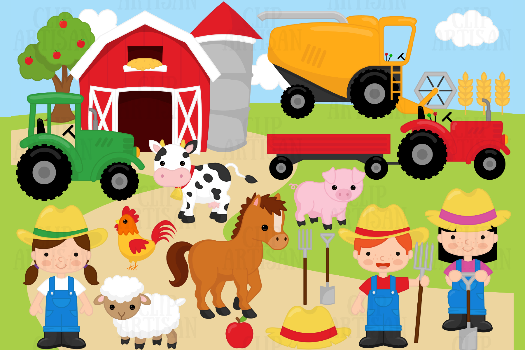 IP KMETIJSTVO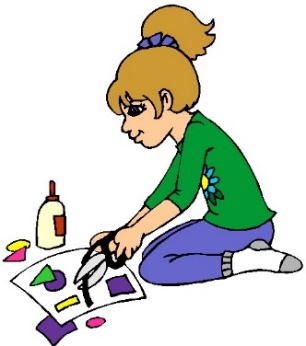 NAREDIS TEMO, KI JE DANES NA SPOREDU, SE BOMO UKVARJALI 3 URE. (22. 4., 6. 5., 13. 5. 2021) V ZVEZEK ZAPIŠI NASLOV SEMENA POLJŠČINNARIŠI TABELO KOT JE PRIKAZANA SPODAJ.V NASLEDNJEM TEDNU JO BOŠ NEKOLIKO RAZŠIRIL. ZAPIŠI IMENA SEMEN IN OB POMOČI SPLETA RASTLINE NARIŠI. MODER PROSTOR OSTANE ZAENKRAT PRAZEN, TJA BOŠ 13. MAJA PRIPLEPIL SEMENA, KI JIH BOŠ DOBIL PRI MENI.S TEMO, KI JE DANES NA SPOREDU, SE BOMO UKVARJALI 3 URE. (22. 4., 6. 5., 13. 5. 2021) V ZVEZEK ZAPIŠI NASLOV SEMENA POLJŠČINNARIŠI TABELO KOT JE PRIKAZANA SPODAJ.V NASLEDNJEM TEDNU JO BOŠ NEKOLIKO RAZŠIRIL. ZAPIŠI IMENA SEMEN IN OB POMOČI SPLETA RASTLINE NARIŠI. MODER PROSTOR OSTANE ZAENKRAT PRAZEN, TJA BOŠ 13. MAJA PRIPLEPIL SEMENA, KI JIH BOŠ DOBIL PRI MENI.IME SEMENARISBA RASTLINESEME PŠENICA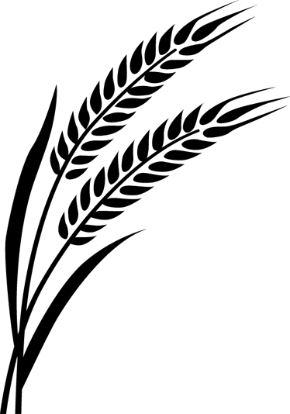 PIRAPROSOAJDAKORUZAFIŽOL KORENJE RDEČA PESASONČNICA